Салат "Гусарский"

Ингредиенты: 3 отварные картофелины, 1 средняя луковица, 3 яйца, сваренных вкрутую, 150гр. ветчины, 1 маленькая банка консервированной кукурузы, 100гр. чернослива, 100гр. любых орехов, майонез. 

Салат раскладываем слоями: 
1слой: картофель,натертый на крупной терке; 
2слой: мелко порезанный репчатый лук; 
3слой: мелко порезанная ветчина; 
4слой: чернослив промыть,запарить кипятком и мелко порезать; 
5слой: орехи слегка обжарить и измельчить; 
6слой: кукуруза(без жидкости); 
7слой: яйца, натертые на мелкой терке. 
Каждый слой промазать майонезом. Украсить по своему желанию.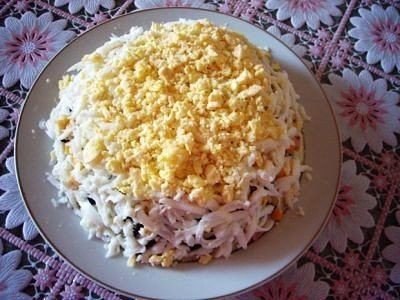 